Версия для слабовидящих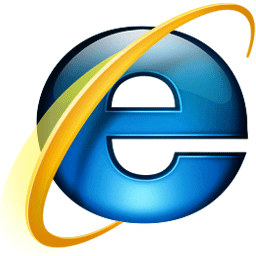 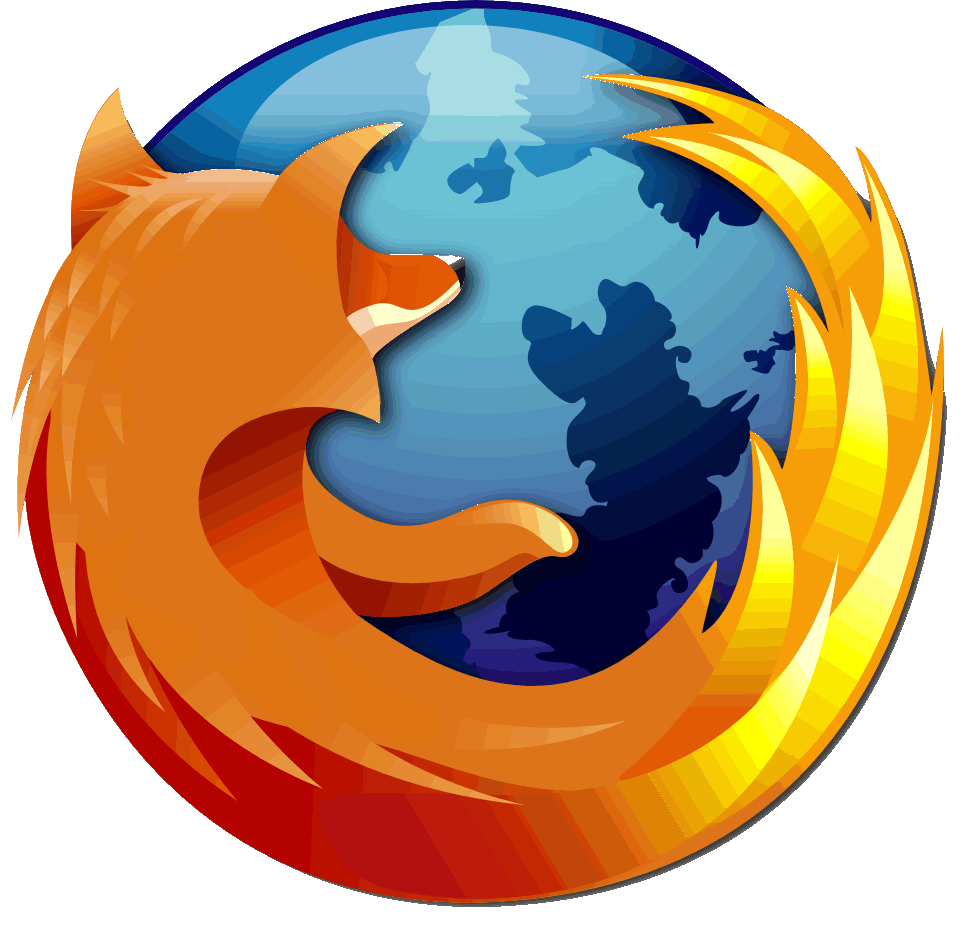 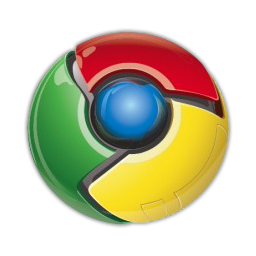 